目	录第一部分 单位概况一、主要职能二、单位机构设置及预算单位构成情况三、2022年度单位主要工作任务及目标第二部分 2022年度单位预算表一、收支总表二、收入总表三、支出总表四、财政拨款收支总表五、财政拨款支出表（功能科目）六、财政拨款基本支出表（经济科目）七、一般公共预算支出表八、一般公共预算基本支出表九、一般公共预算“三公”经费、会议费、培训费支出表十、政府性基金预算支出表十一、国有资本经营预算支出预算表十二、一般公共预算机关运行经费支出预算表十三、政府采购支出表第三部分 2022年度单位预算情况说明第四部分 名词解释第一部分 单位概况一、主要职能（一）协助卫生行政部门拟定全市妇女儿童健康事业工作发展规划，制定全市妇幼卫生政策、技术规范和工作制度。（二）制定妇幼健康服务项目具体实施方案、工作流程，并对促进项目工作发展提出建议；协同做好项目开展行政协调、技术指导、考核评估、信息监测等工作。（三）组织开展全市的妇幼重大公共卫生服务项目（艾梅乙母婴阻断项目）和基本公共卫生服务项目(孕产妇健康管理、儿童健康管理、两癌检查、基本避孕服务、增补叶酸、免费孕前优生健康检查)等工作，并定期进行项目督导。（四）履行行业监管职能，严把医疗机构执业资格准入关，开展爱婴医院、母婴保健专项技术年度校验工作，落实托幼机构保教人员持证上岗制度。（五）指导基层妇幼保健工作，负责全市妇幼卫生重大项目和日常监测等报表的收集、汇总、分析、上报，并为行政主管部门制定决策提供依据。（六）针对影响妇女儿童健康状况相关因素进行分析，定期组织全市围产协作组、儿保协作组会议，积极开展围产死亡评审、5岁以下儿童死亡评审、孕产妇死亡评审、剖宫产评审等专项评审。（七）保障母婴安全，加强产科服务质量监管，推进产科标准化建设和示范创建，完善全市危重孕产妇和新生儿救治体系，严格落实高危孕产妇分级分类规范管理。（八）负责全市的出生医学证明项目管理及督导，承担出生医学证明遗失补办及医疗保健机构外出生的新生儿，拟落户江阴市的出生医学证明办理工作。（九）开展妇女保健常见病诊治；婚孕前、孕期保健、计划生育技术服务和管理；新生儿疾病筛查、儿童保健康复等妇女儿童保健业务；监管辖区托幼机构儿童健康状况等工作。（十）发挥中医药在妇幼保健的特色优势，打造本土化的妇幼特色中医门诊，宣传推行“治未病”概念。（十一）做好妇幼卫生健康宣传工作，普及母婴保健相关法律法规及相关政策、编制基本及重大妇幼公共卫生服务项目相关健康教育资料，配合有关部门开展妇幼健康促进行动。（十二）加强妇幼人才队伍建设，加强重点学科建设、重点人才培养，提高妇幼医务人员的技术水平和服务能力。（十三）推进妇幼健康信息化建设，推动区域医疗的信息化管理使用，满足区域内医疗信息的共享需求。（十四）完成上级行政主管部门下达的指令性任务。二、单位机构设置及预算单位构成情况1.根据单位职责分工，本单位内设机构包括：办公室、财务科、后勤安保科、医教科、信息管理科、孕产保健科、婚孕前保健科、儿童保健科、妇女保健科、计划生育技术服务科、避孕药具管理科、群体保健科、医学检验科、医学影像科、药剂科。本单位无下属单位。三、2022年度单位主要工作任务及目标2022年，我们将以实施“十四五”规划为契机，坚持问题导向，进一步推动医药卫生改革向纵深发展，扎实做好基础工作，创新服务手段，探索服务模式，提高服务能力，打造妇幼优质服务品牌，满足群众日益增长的健康服务需求，保证全市妇幼公共卫生服务项目质量的同质化供给，进一步推动区域内妇幼健康事业蓬勃发展，重点将抓好以下六个方面的工作：一、健全妇幼健康服务体系。继续开展省级基层医疗卫生机构妇幼健康规范化门诊创建，年内完成无锡指定任务。加强妇幼人才队伍建设，加强岗位练兵，加强产科人才培养，着力解决基层医疗机构妇女保健和儿童保健人员配备不足的短板问题。二、落实母婴安全保障制度。将母婴安全作为医疗质量安全管理的重点，切实加强产科质量管理。健全完善孕产妇风险筛查与评估制度与体系，做到动态、连续、有效评估和管理，确保无高危孕产妇漏筛、漏管、漏报等情况发生。加强救治中心区域内业务指导，提升全市危急重症救治能力。对助产机构开展飞行检查，重点考核产科安全管理办公室的职责落实、危重救治、多学科协作及应急保障等。定期举办孕产妇和新生儿危急重症病例评审，针对性开展技能培训和应急演练，促进救治能力持续提升。加强产科临床质控管理工作，提升全市产科临床同质化管理水平，确保孕产妇死亡率控制在8/10 万以内，新生儿死亡率控制在2‰以内，婴儿死亡率控制在3‰以内。重点降低剖宫产率和妊娠期贫血两项指标，辖区管理孕产妇剖宫产率＜40%，助产机构一级≤15%、二级≤25%、三级≤40%。三、推进出生缺陷综合防治。认真开展《江苏省出生缺陷防治办法》宣传和贯彻落实，继续推进出生缺陷综合防治项目，实现产前筛查和新生儿疾病筛查全覆盖，要求各级医疗机构做到应报尽报，有效提高结报率。同时多措并举提高全市免费婚前医学检查和孕前优生健康检查率，规范超声筛查机构及筛查技术，加强围产保健监测，提高新生儿先心筛查覆盖面及筛查质量，全面提高出生人口素质。四、做优女性健康服务工作。做好艾梅乙母婴阻断工作，根据《江苏省预防艾滋病、梅毒和乙肝母婴传播实施方案（2021 年版）》要求，完善感染孕产妇和新生儿定点医疗机构闭环管理制度。继续扩大妇女“两癌”免费检查覆盖面，将“两癌”检查列入35 周岁及以上女职工健康体检常规项目，落实20—34 周岁女职工妇女常见病筛查工作，切实保障女职工健康权益，重点落实35—50 周岁失业或灵活就业妇女免费筛查工作。进一步规范免费基本避孕手术服务，推进PAC 联盟建设，减少非意愿妊娠，开展未婚人群人流干预专项行动，降低人工流产率、反复流产率。五、推进儿童健康发展工作。加强0—6 岁儿童健康管理服务，规范各级医疗卫生机构儿童保健服务提供，延伸儿童早期发展服务，全面提升基层机构儿童体格、生理、心理、社会适应能力、营养指导等早期发展服务质量。扎实开展儿童眼健康和视力筛查工作，确保0—6 岁儿童眼保健和视力检查覆盖率稳定在98%以上，在园儿童眼保健健康档案覆盖率达98%，5.5 岁以上在园儿童近视率较2021 年降低1 个百分点。推进全市儿童超重和肥胖防控工作，力争0—6 岁儿童超重率和肥胖率较2021年降低1 个百分点。实施母乳喂养促进行动，完善孕前—孕期—产后—婴幼儿母乳喂养管理体系，巩固爱婴医院创建成果，要求年内复核评估全覆盖，本机构内除有医学指征的新生儿外，80%以上的新生儿出生后即开始纯母乳喂养。扎实推进托幼（托育）机构卫生保健片区化管理工作。加强与教育部门的沟通协作，建立新评价机构备案上报制度，提升全市新开托育机构卫生评价覆盖率。完善我市托育机构卫生保健评价标准，指导托育机构规范开展卫生保健工作，提升0—3 岁幼儿托育水平。六、提升妇幼行业管理水平。加强妇幼健康技术监管，落实“双随机、一公开”抽查制度，强化妇幼健康行业重点技术、重点领域监管。规范开展助产技术、计划生育手术的医疗保健机构的人员审批和人员资格考核加强出生医学证明日常监管，落实出生医学证明新上岗人员培训制度，强化法治意识，提升依法管理水平。进一步推进新生儿出生一件事工程，确保孕产妇住院分娩实人实名认证，加大出生医学证明电子证照的生成应用力度，继续做好出生医学证明集中进档案馆并实现电子查询工作，切实做到便民利民。第二部分2022年度江阴市妇幼保健院单位预算表注：本单位无政府性基金预算，也没有使用政府性基金安排的支出，故本表无数据。注：本单位无国有资本经营预算支出，故本表无数据。注：1.“机关运行经费”指行政单位（含参照公务员法管理的事业单位）使用一般公共预算安排的基本支出中的日常公用经费支出，包括办公及印刷费、邮电费、差旅费、会议费、福利费、日常维修费、专用材料及一般设备购置费、办公用房水电费、办公用房取暖费、办公用房物业管理费、公务用车运行维护费及其他费用等。2.本单位无一般公共预算机关运行经费支出，故本表无数据。第三部分 2022年度单位预算情况说明一、收支预算总体情况说明江阴市妇幼保健院2022年度收入、支出预算总计4,740.85万元，与上年相比收、支预算总计各增加628.43万元，增长15.28%。其中：（一）收入预算总计4,740.85万元。包括：1．本年收入合计4,740.85万元。（1）一般公共预算拨款收入4,740.85万元，与上年相比增加628.43万元，增长15.28%。主要原因是成本性支出增加，新增在编人员，人员经费增加。（2）政府性基金预算拨款收入0万元，与上年预算数相同。（3）国有资本经营预算拨款收入0万元，与上年预算数相同。（4）财政专户管理资金收入0万元，与上年预算数相同。（5）事业收入0万元，与上年预算数相同。（6）事业单位经营收入0万元，与上年预算数相同。（7）上级补助收入0万元，与上年预算数相同。（8）附属单位上缴收入0万元，与上年预算数相同。（9）其他收入0万元，与上年预算数相同。2．上年结转结余为0万元。与上年预算数相同。（二）支出预算总计4,740.85万元。包括：1．本年支出合计4,740.85万元。（1）社会保障和就业支出（类）支出341.03万元，主要用于单位在社会保障和就业方面的支出（养老保险、职业年金、医疗保险和其他社会保障缴费）。与上年相比增加16.95万元，增长5.23%。主要原因是新增在编人员，相应支出增加。（2）卫生健康支出（类）支出3,615.95万元，主要用于妇幼卫生健康方面的支出。与上年相比增加400.78万元，增长12.47%。主要原因是成本性支出增加。（3）住房保障支出（类）支出783.87万元，主要用于按照国家有关规定为职工缴存住房公积金、发放提租补贴及新职工住房补贴。与上年相比增加210.7万元，增长36.76%。主要原因是政策性调整因素，新增在编人员，相应支出增加。2．年终结转结余为0万元。二、收入预算情况说明江阴市妇幼保健院2022年收入预算合计4,740.85万元，包括本年收入4,740.85万元，上年结转结余0万元。其中：本年一般公共预算收入4,740.85万元，占100%；本年政府性基金预算收入0万元，占0%；本年国有资本经营预算收入0万元，占0%；本年财政专户管理资金0万元，占0%；本年事业收入0万元，占0%；本年事业单位经营收入0万元，占0%；本年上级补助收入0万元，占0%；本年附属单位上缴收入0万元，占0%；本年其他收入0万元，占0%；上年结转结余的一般公共预算收入0万元，占0%；上年结转结余的政府性基金预算收入0万元，占0%；上年结转结余的国有资本经营预算收入0万元，占0%；上年结转结余的财政专户管理资金0万元，占0%；上年结转结余的单位资金0万元，占0%。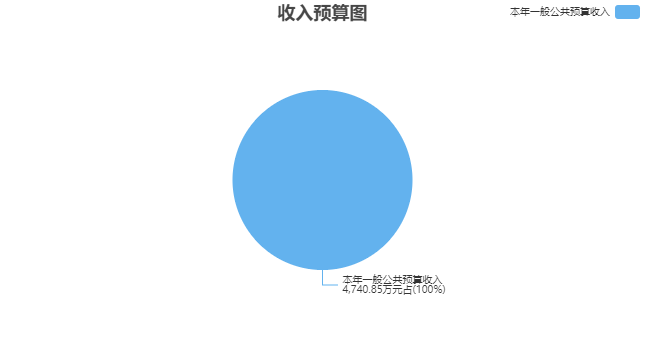 三、支出预算情况说明江阴市妇幼保健院2022年支出预算合计4,740.85万元，其中：基本支出3,566.59万元，占75.23%；项目支出1,174.26万元，占24.77%；事业单位经营支出0万元，占0%；上缴上级支出0万元，占0%；对附属单位补助支出0万元，占0%。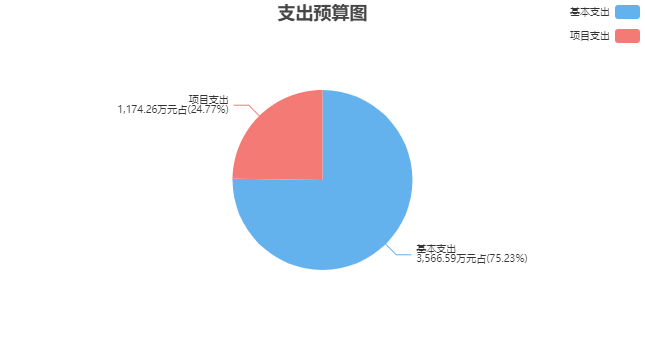 四、财政拨款收支预算总体情况说明江阴市妇幼保健院2022年度财政拨款收、支总预算4,740.85万元。与上年相比，财政拨款收、支总计各增加628.43万元，增长15.28%。主要原因是成本性支出增加，新增在编人员，人员经费增加。五、财政拨款支出预算情况说明江阴市妇幼保健院2022年财政拨款预算支出4,740.85万元，占本年支出合计的100%。与上年相比，财政拨款支出增加628.43万元，增长15.28%。主要原因是成本性支出增加，新增在编人员，人员经费增加。其中：（一）社会保障和就业支出（类）1.行政事业单位养老支出（款）机关事业单位基本养老保险缴费支出（项）支出173.87万元，与上年相比增加10.58万元，增长6.48%。主要原因是新增在编人员，相应支出增加。2.行政事业单位养老支出（款）机关事业单位职业年金缴费支出（项）支出86.94万元，与上年相比增加5.3万元，增长6.49%。主要原因是新增在编人员，相应支出增加。3.其他社会保障和就业支出（款）其他社会保障和就业支出（项）支出80.22万元，与上年相比增加1.07万元，增长1.35%。主要原因是新增在编人员，相应支出增加。（二）卫生健康支出（类）公共卫生（款）妇幼保健机构（项）支出3,615.95万元，与上年相比增加400.78万元，增长12.47%。主要原因是成本性支出增加。（三）住房保障支出（类）1.住房改革支出（款）住房公积金（项）支出208.22万元，与上年相比增加55.43万元，增长36.28%。主要原因是政策性调整因素，新增在编人员，相应支出增加。2.住房改革支出（款）提租补贴（项）支出373.91万元，与上年相比增加89.59万元，增长31.51%。主要原因是政策性调整因素，新增在编人员，相应支出增加。3.住房改革支出（款）购房补贴（项）支出201.74万元，与上年相比增加65.68万元，增长48.27%。主要原因是政策性调整因素，新增在编人员，相应支出增加。六、财政拨款基本支出预算情况说明江阴市妇幼保健院2022年度财政拨款基本支出预算3,566.59万元，其中：（一）人员经费3,420.75万元。主要包括：基本工资、津贴补贴、奖金、伙食补助费、绩效工资、机关事业单位基本养老保险缴费、职业年金缴费、职工基本医疗保险缴费、其他社会保障缴费、住房公积金、医疗费、其他工资福利支出、退休费、其他对个人和家庭的补助。（二）公用经费145.84万元。主要包括：办公费、印刷费、水费、电费、差旅费、会议费、培训费、公务接待费、被装购置费、工会经费、公务用车运行维护费、其他商品和服务支出、其他资本性支出。七、一般公共预算支出预算情况说明江阴市妇幼保健院2022年一般公共预算财政拨款支出预算4,740.85万元，与上年相比增加628.43万元，增长15.28%。主要原因是成本性支出增加，新增在编人员，人员经费增加。八、一般公共预算基本支出预算情况说明江阴市妇幼保健院2022年度一般公共预算财政拨款基本支出预算3,566.59万元，其中：（一）人员经费3,420.75万元。主要包括：基本工资、津贴补贴、奖金、伙食补助费、绩效工资、机关事业单位基本养老保险缴费、职业年金缴费、职工基本医疗保险缴费、其他社会保障缴费、住房公积金、医疗费、其他工资福利支出、退休费、其他对个人和家庭的补助。（二）公用经费145.84万元。主要包括：办公费、印刷费、水费、电费、差旅费、会议费、培训费、公务接待费、被装购置费、工会经费、公务用车运行维护费、其他商品和服务支出、其他资本性支出。九、一般公共预算“三公”经费、会议费、培训费支出预算情况说明江阴市妇幼保健院2022年度一般公共预算拨款安排的“三公”经费预算支出中，因公出国（境）费支出0万元，占“三公”经费的0%；公务用车购置及运行维护费支出8.1万元，占“三公”经费的80.2%；公务接待费支出2万元，占“三公”经费的19.8%。具体情况如下：1．因公出国（境）费预算支出0万元，与上年预算数相同。2．公务用车购置及运行维护费预算支出8.1万元。其中：（1）公务用车购置预算支出0万元，与上年预算数相同。（2）公务用车运行维护费预算支出8.1万元，与上年预算数相同。3．公务接待费预算支出2万元，与上年预算数相同。江阴市妇幼保健院2022年度一般公共预算拨款安排的会议费预算支出1万元，与上年预算数相同。江阴市妇幼保健院2022年度一般公共预算拨款安排的培训费预算支出2万元，与上年预算数相同。十、政府性基金预算支出预算情况说明江阴市妇幼保健院2022年政府性基金支出预算支出0万元。与上年预算数相同。十一、国有资本经营预算支出预算情况说明江阴市妇幼保健院2022年国有资本经营预算支出0万元。与上年预算数相同。十二、一般公共预算机关运行经费支出预算情况说明2022年本单位一般公共预算机关运行经费预算支出0万元。与上年预算数相同。十三、政府采购支出预算情况说明2022年度政府采购支出预算总额1,120.36万元，其中：拟采购货物支出740.36万元、拟采购工程支出0万元、拟购买服务支出380万元。十四、国有资产占用情况说明本单位共有车辆3辆，其中，一般公务用车3辆、执法执勤用车0辆、特种专业技术用车0辆、业务用车0辆、其他用车0辆等。单价50万元（含）以上的通用设备0台（套），单价100万元（含）以上的专用设备6台（套）。十五、预算绩效目标设置情况说明2022年度，本单位整体支出纳入绩效目标管理，涉及四本预算资金4,740.85万元；本单位共6个项目纳入绩效目标管理，涉及四本预算资金合计1,174.26万元，占四本预算资金(基本支出除外)总额的比例为100%。第四部分 名词解释一、财政拨款：单位从同级财政部门取得的各类财政拨款，包括一般公共预算拨款、政府性基金预算拨款、国有资本经营预算拨款。二、财政专户管理资金：缴入财政专户、实行专项管理的高中以上学费、住宿费、高校委托培养费、函大、电大、夜大及短训班培训费等教育收费。三、单位资金：除财政拨款收入和财政专户管理资金以外的收入，包括事业收入（不含教育收费）、上级补助收入、附属单位上缴收入、事业单位经营收入及其他收入（包含债务收入、投资收益等）。四、基本支出：指为保障机构正常运转、完成工作任务而发生的人员支出和公用支出。五、项目支出：指在基本支出之外为完成特定工作任务和事业发展目标所发生的支出。六、“三公”经费：指部门用一般公共预算财政拨款安排的因公出国（境）费、公务用车购置及运行维护费和公务接待费。其中，因公出国（境）费反映单位公务出国（境）的住宿费、旅费、伙食补助费、杂费、培训费等支出；公务用车购置及运行维护费反映单位公务用车购置费、燃料费、维修费、过路过桥费、保险费、安全奖励费用等支出；公务接待费反映单位按规定开支的各类公务接待（含外宾接待）支出。七、机关运行经费：指行政单位（含参照公务员法管理的事业单位）使用一般公共预算安排的基本支出中的日常公用经费支出，包括办公及印刷费、邮电费、差旅费、会议费、福利费、日常维修费、专用材料及一般设备购置费、办公用房水电费、办公用房取暖费、办公用房物业管理费、公务用车运行维护费及其他费用等。八、社会保障和就业支出(类)行政事业单位养老支出(款)机关事业单位基本养老保险缴费支出(项)：反映机关事业单位实施养老保险制度由单位缴纳的基本养老保险费支出。九、社会保障和就业支出(类)行政事业单位养老支出(款)机关事业单位职业年金缴费支出(项)：反映机关事业单位实施养老保险制度由单位实际缴纳的职业年金支出。十、社会保障和就业支出(类)其他社会保障和就业支出(款)其他社会保障和就业支出(项)：反映除上述项目以外其他用于社会保障和就业方面的支出。十一、卫生健康支出(类)公共卫生(款)妇幼保健机构(项)：反映卫生健康部门所属妇幼保健机构的支出。十二、住房保障支出(类)住房改革支出(款)住房公积金(项)：反映行政事业单位按人力资源和社会保障部、财政部规定的基本工资和津贴补贴以及规定比例为职工缴纳的住房公积金。十三、住房保障支出(类)住房改革支出(款)提租补贴(项)：反映按房改政策规定的标准，行政事业单位向职工（含离退休人员）发放的租金补贴。十四、住房保障支出(类)住房改革支出(款)购房补贴(项)：反映按房改政策规定，行政事业单位向符合条件职工（含离退休人员）、军队(含武警)向转役复员离退休人员发放的用于购买住房的补贴。2022年度江阴市妇幼保健院单位预算公开公开01表公开01表公开01表公开01表公开01表收支总表收支总表收支总表收支总表收支总表单位：江阴市妇幼保健院单位：江阴市妇幼保健院单位：江阴市妇幼保健院单位：万元单位：万元收入收入支出支出支出项目预算数项目项目预算数一、一般公共预算拨款收入4,740.85一、一般公共服务支出一、一般公共服务支出二、政府性基金预算拨款收入二、外交支出二、外交支出三、国有资本经营预算拨款收入三、国防支出三、国防支出四、财政专户管理资金收入四、公共安全支出四、公共安全支出五、事业收入五、教育支出五、教育支出六、事业单位经营收入六、科学技术支出六、科学技术支出七、上级补助收入七、文化旅游体育与传媒支出七、文化旅游体育与传媒支出八、附属单位上缴收入八、社会保障和就业支出八、社会保障和就业支出341.03九、其他收入九、社会保险基金支出九、社会保险基金支出十、卫生健康支出十、卫生健康支出3,615.95十一、节能环保支出十一、节能环保支出十二、城乡社区支出十二、城乡社区支出十三、农林水支出十三、农林水支出十四、交通运输支出十四、交通运输支出十五、资源勘探工业信息等支出十五、资源勘探工业信息等支出十六、商业服务业等支出十六、商业服务业等支出十七、金融支出十七、金融支出十八、援助其他地区支出十八、援助其他地区支出十九、自然资源海洋气象等支出十九、自然资源海洋气象等支出二十、住房保障支出二十、住房保障支出783.87二十一、粮油物资储备支出二十一、粮油物资储备支出二十二、国有资本经营预算支出二十二、国有资本经营预算支出二十三、灾害防治及应急管理支出二十三、灾害防治及应急管理支出二十四、预备费二十四、预备费二十五、其他支出二十五、其他支出二十六、转移性支出二十六、转移性支出二十七、债务还本支出二十七、债务还本支出二十八、债务付息支出二十八、债务付息支出二十九、债务发行费用支出二十九、债务发行费用支出本年收入合计4,740.85本年支出合计本年支出合计4,740.85上年结转结余年终结转结余年终结转结余收入总计4,740.85支出总计支出总计4,740.85公开02表公开02表公开02表公开02表公开02表公开02表公开02表公开02表公开02表公开02表公开02表公开02表公开02表公开02表公开02表公开02表公开02表公开02表公开02表收入总表收入总表收入总表收入总表收入总表收入总表收入总表收入总表收入总表收入总表收入总表收入总表收入总表收入总表收入总表收入总表收入总表收入总表收入总表单位：江阴市妇幼保健院单位：江阴市妇幼保健院单位：江阴市妇幼保健院单位：江阴市妇幼保健院单位：江阴市妇幼保健院单位：江阴市妇幼保健院单位：江阴市妇幼保健院单位：江阴市妇幼保健院单位：江阴市妇幼保健院单位：江阴市妇幼保健院单位：江阴市妇幼保健院单位：江阴市妇幼保健院单位：江阴市妇幼保健院单位：万元单位：万元单位：万元单位：万元单位：万元单位：万元单位代码单位名称合计本年收入本年收入本年收入本年收入本年收入本年收入本年收入本年收入本年收入本年收入上年结转结余上年结转结余上年结转结余上年结转结余上年结转结余上年结转结余单位代码单位名称合计小计一般公共预算政府性基金预算国有资本经营预算财政专户管理资金事业收入事业单位经营收入上级补助收入附属单位上缴收入其他收入小计一般公共预算政府性基金预算国有资本经营预算财政专户管理资金单位资金合计合计4,740.854,740.854,740.85361007江阴市妇幼保健院4,740.854,740.854,740.85公开03表公开03表公开03表公开03表公开03表公开03表公开03表公开03表支出总表支出总表支出总表支出总表支出总表支出总表支出总表支出总表单位：江阴市妇幼保健院单位：江阴市妇幼保健院单位：江阴市妇幼保健院单位：江阴市妇幼保健院单位：江阴市妇幼保健院单位：江阴市妇幼保健院单位：万元单位：万元科目编码科目名称合计基本支出项目支出事业单位经营支出上缴上级支出对附属单位补助支出合计合计4,740.853,566.591,174.26208社会保障和就业支出341.03341.0320805行政事业单位养老支出260.81260.812080505机关事业单位基本养老保险缴费支出173.87173.872080506机关事业单位职业年金缴费支出86.9486.9420899其他社会保障和就业支出80.2280.222089999其他社会保障和就业支出80.2280.22210卫生健康支出3,615.952,441.691,174.2621004公共卫生3,615.952,441.691,174.262100403妇幼保健机构3,615.952,441.691,174.26221住房保障支出783.87783.8722102住房改革支出783.87783.872210201住房公积金208.22208.222210202提租补贴373.91373.912210203购房补贴201.74201.74公开04表公开04表公开04表公开04表财政拨款收支总表财政拨款收支总表财政拨款收支总表财政拨款收支总表单位：江阴市妇幼保健院单位：江阴市妇幼保健院单位：江阴市妇幼保健院单位：万元收	入收	入支	出支	出项	目预算数项目预算数一、本年收入4,740.85一、本年支出4,740.85（一）一般公共预算拨款4,740.85（一）一般公共服务支出（二）政府性基金预算拨款（二）外交支出（三）国有资本经营预算拨款（三）国防支出二、上年结转（四）公共安全支出（一）一般公共预算拨款（五）教育支出（二）政府性基金预算拨款（六）科学技术支出（三）国有资本经营预算拨款（七）文化旅游体育与传媒支出（八）社会保障和就业支出341.03（九)社会保险基金支出（十)卫生健康支出3,615.95（十一）节能环保支出（十二）城乡社区支出（十三）农林水支出（十四）交通运输支出（十五）资源勘探工业信息等支出（十六）商业服务业等支出（十七）金融支出（十八）援助其他地区支出（十九）自然资源海洋气象等支出（二十）住房保障支出783.87（二十一）粮油物资储备支出（二十二）国有资本经营预算支出（二十三）灾害防治及应急管理支出（二十四）预备费（二十五）其他支出（二十六）转移性支出（二十七）债务还本支出（二十八）债务付息支出（二十九）债务发行费用支出二、年终结转结余收入总计4,740.85支出总计4,740.85公开05表公开05表公开05表公开05表公开05表公开05表公开05表财政拨款支出表（功能科目）财政拨款支出表（功能科目）财政拨款支出表（功能科目）财政拨款支出表（功能科目）财政拨款支出表（功能科目）财政拨款支出表（功能科目）财政拨款支出表（功能科目）单位：江阴市妇幼保健院单位：江阴市妇幼保健院单位：江阴市妇幼保健院单位：江阴市妇幼保健院单位：江阴市妇幼保健院单位：江阴市妇幼保健院单位：万元科目编码科目名称合计基本支出基本支出基本支出项目支出科目编码科目名称合计小计人员经费公用经费项目支出合计合计4,740.853,566.593,420.75145.841,174.26208社会保障和就业支出341.03341.03341.0320805行政事业单位养老支出260.81260.81260.812080505机关事业单位基本养老保险缴费支出173.87173.87173.872080506机关事业单位职业年金缴费支出86.9486.9486.9420899其他社会保障和就业支出80.2280.2280.222089999其他社会保障和就业支出80.2280.2280.22210卫生健康支出3,615.952,441.692,295.85145.841,174.2621004公共卫生3,615.952,441.692,295.85145.841,174.262100403妇幼保健机构3,615.952,441.692,295.85145.841,174.26221住房保障支出783.87783.87783.8722102住房改革支出783.87783.87783.872210201住房公积金208.22208.22208.222210202提租补贴373.91373.91373.912210203购房补贴201.74201.74201.74公开06表公开06表公开06表公开06表公开06表财政拨款基本支出表（经济科目）财政拨款基本支出表（经济科目）财政拨款基本支出表（经济科目）财政拨款基本支出表（经济科目）财政拨款基本支出表（经济科目）单位：江阴市妇幼保健院单位：江阴市妇幼保健院单位：江阴市妇幼保健院单位：江阴市妇幼保健院单位：万元部门预算支出经济分类科目部门预算支出经济分类科目本年财政拨款基本支出本年财政拨款基本支出本年财政拨款基本支出科目编码科目名称合计人员经费公用经费合计合计3,566.593,420.75145.84301工资福利支出3,286.743,286.7430101基本工资390.91390.9130102津贴补贴515.15515.1530103奖金850.00850.0030106伙食补助费60.9960.9930107绩效工资695.76695.7630108机关事业单位基本养老保险缴费173.87173.8730109职业年金缴费86.9486.9430110职工基本医疗保险缴费69.2769.2730112其他社会保障缴费10.9510.9530113住房公积金208.22208.2230114医疗费10.6810.6830199其他工资福利支出214.00214.00302商品和服务支出135.14135.1430201办公费41.7041.7030202印刷费2.002.0030205水费2.002.0030206电费40.0040.0030211差旅费2.002.0030215会议费1.001.0030216培训费2.002.0030217公务接待费2.002.0030224被装购置费2.002.0030228工会经费18.7018.7030231公务用车运行维护费8.108.1030299其他商品和服务支出13.6413.64303对个人和家庭的补助134.01134.0130302退休费132.31132.3130399其他对个人和家庭的补助1.701.70310资本性支出10.7010.7031099其他资本性支出10.7010.70公开07表公开07表公开07表公开07表公开07表公开07表公开07表一般公共预算支出表一般公共预算支出表一般公共预算支出表一般公共预算支出表一般公共预算支出表一般公共预算支出表一般公共预算支出表单位：江阴市妇幼保健院单位：江阴市妇幼保健院单位：江阴市妇幼保健院单位：江阴市妇幼保健院单位：江阴市妇幼保健院单位：江阴市妇幼保健院单位：万元科目编码科目名称合计基本支出基本支出基本支出项目支出科目编码科目名称合计小计人员经费公用经费项目支出合计合计4,740.853,566.593,420.75145.841,174.26208社会保障和就业支出341.03341.03341.0320805行政事业单位养老支出260.81260.81260.812080505机关事业单位基本养老保险缴费支出173.87173.87173.872080506机关事业单位职业年金缴费支出86.9486.9486.9420899其他社会保障和就业支出80.2280.2280.222089999其他社会保障和就业支出80.2280.2280.22210卫生健康支出3,615.952,441.692,295.85145.841,174.2621004公共卫生3,615.952,441.692,295.85145.841,174.262100403妇幼保健机构3,615.952,441.692,295.85145.841,174.26221住房保障支出783.87783.87783.8722102住房改革支出783.87783.87783.872210201住房公积金208.22208.22208.222210202提租补贴373.91373.91373.912210203购房补贴201.74201.74201.74公开08表公开08表公开08表公开08表公开08表一般公共预算基本支出表一般公共预算基本支出表一般公共预算基本支出表一般公共预算基本支出表一般公共预算基本支出表单位：江阴市妇幼保健院单位：江阴市妇幼保健院单位：江阴市妇幼保健院单位：江阴市妇幼保健院单位：万元部门预算支出经济分类科目部门预算支出经济分类科目本年一般公共预算基本支出本年一般公共预算基本支出本年一般公共预算基本支出科目编码科目名称合计人员经费公用经费合计合计3,566.593,420.75145.84301工资福利支出3,286.743,286.7430101基本工资390.91390.9130102津贴补贴515.15515.1530103奖金850.00850.0030106伙食补助费60.9960.9930107绩效工资695.76695.7630108机关事业单位基本养老保险缴费173.87173.8730109职业年金缴费86.9486.9430110职工基本医疗保险缴费69.2769.2730112其他社会保障缴费10.9510.9530113住房公积金208.22208.2230114医疗费10.6810.6830199其他工资福利支出214.00214.00302商品和服务支出135.14135.1430201办公费41.7041.7030202印刷费2.002.0030205水费2.002.0030206电费40.0040.0030211差旅费2.002.0030215会议费1.001.0030216培训费2.002.0030217公务接待费2.002.0030224被装购置费2.002.0030228工会经费18.7018.7030231公务用车运行维护费8.108.1030299其他商品和服务支出13.6413.64303对个人和家庭的补助134.01134.0130302退休费132.31132.3130399其他对个人和家庭的补助1.701.70310资本性支出10.7010.7031099其他资本性支出10.7010.70公开09表公开09表公开09表公开09表公开09表公开09表公开09表公开09表一般公共预算“三公”经费、会议费、培训费支出表一般公共预算“三公”经费、会议费、培训费支出表一般公共预算“三公”经费、会议费、培训费支出表一般公共预算“三公”经费、会议费、培训费支出表一般公共预算“三公”经费、会议费、培训费支出表一般公共预算“三公”经费、会议费、培训费支出表一般公共预算“三公”经费、会议费、培训费支出表一般公共预算“三公”经费、会议费、培训费支出表单位：江阴市妇幼保健院单位：江阴市妇幼保健院单位：江阴市妇幼保健院单位：江阴市妇幼保健院单位：江阴市妇幼保健院单位：江阴市妇幼保健院单位：万元单位：万元“三公”经费合计因公出国（境）费公务用车购置及运行维护费公务用车购置及运行维护费公务用车购置及运行维护费公务接待费会议费培训费“三公”经费合计因公出国（境）费小计公务用车购置费公务用车运行维护费公务接待费会议费培训费10.100.008.100.008.102.001.002.00公开10表公开10表公开10表公开10表公开10表政府性基金预算支出表政府性基金预算支出表政府性基金预算支出表政府性基金预算支出表政府性基金预算支出表单位：江阴市妇幼保健院单位：江阴市妇幼保健院单位：江阴市妇幼保健院单位：江阴市妇幼保健院单位：万元科目编码科目名称本年政府性基金预算支出本年政府性基金预算支出本年政府性基金预算支出科目编码科目名称合计基本支出项目支出合计公开11表公开11表公开11表公开11表公开11表国有资本经营预算支出预算表国有资本经营预算支出预算表国有资本经营预算支出预算表国有资本经营预算支出预算表国有资本经营预算支出预算表单位：江阴市妇幼保健院单位：江阴市妇幼保健院单位：江阴市妇幼保健院单位：江阴市妇幼保健院单位：万元项    目项    目本年支出合计基本支出  项目支出功能分类科目编码科目名称本年支出合计基本支出  项目支出栏次栏次123合计合计公开12表公开12表公开12表公开12表一般公共预算机关运行经费支出预算表一般公共预算机关运行经费支出预算表一般公共预算机关运行经费支出预算表一般公共预算机关运行经费支出预算表单位：江阴市妇幼保健院单位：江阴市妇幼保健院单位：江阴市妇幼保健院单位：万元科目编码科目名称机关运行经费支出机关运行经费支出合计合计公开13表公开13表公开13表公开13表公开13表公开13表公开13表公开13表公开13表公开13表政府采购支出表政府采购支出表政府采购支出表政府采购支出表政府采购支出表政府采购支出表政府采购支出表政府采购支出表政府采购支出表政府采购支出表单位：江阴市妇幼保健院单位：江阴市妇幼保健院单位：江阴市妇幼保健院单位：江阴市妇幼保健院单位：江阴市妇幼保健院单位：万元采购品目大类专项名称经济科目采购品目名称采购组织形式资金来源资金来源资金来源资金来源总计采购品目大类专项名称经济科目采购品目名称采购组织形式一般公共预算资金政府性基金其他资金上年结转和结余资金总计合计1,120.361,120.36货物类740.36740.36江阴市妇幼保健院740.36740.36专用材料费其他商品和服务支出医药品分散采购620.00620.00设备购置专用设备购置其他医疗设备部门集中采购109.66109.66商品和服务支出定额（含定额补足部分）其他资本性支出台式计算机分散采购8.008.00商品和服务支出定额（含定额补足部分）其他资本性支出打印设备分散采购1.001.00商品和服务支出定额（含定额补足部分）其他资本性支出冰柜分散采购0.400.40商品和服务支出定额（含定额补足部分）其他资本性支出空调机分散采购1.301.30服务类380.00380.00江阴市妇幼保健院380.00380.00专用材料费其他商品和服务支出其他服务分散采购380.00380.00